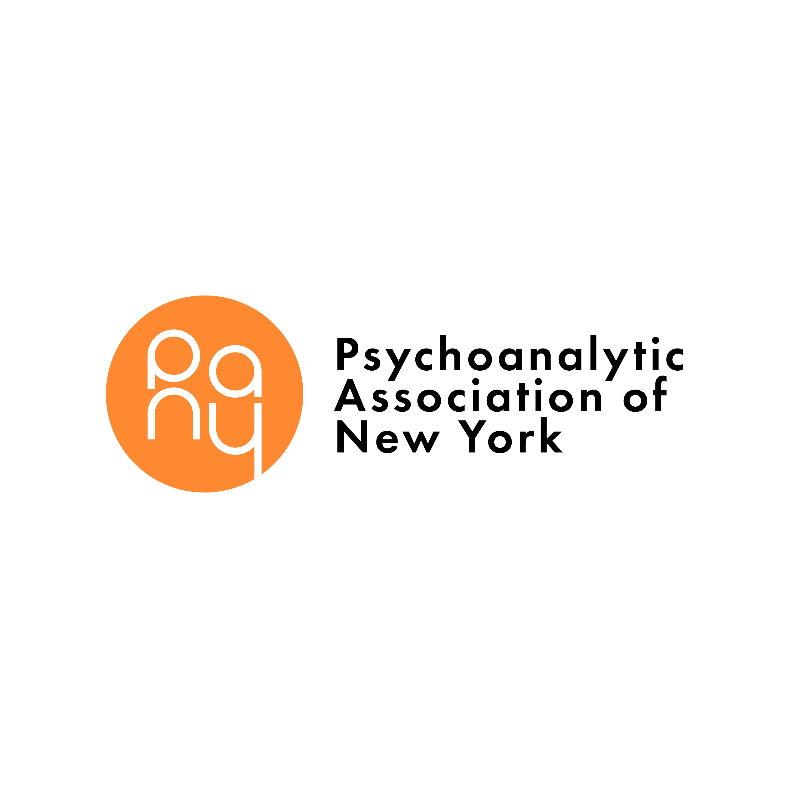 DISTANCE LEARNING PROGRAM ADULT PSYCHODYNAMIC PSYCHOTHERAPY CURRICULUM YearYearYearFirst TrimesterFirst Trimester          Second Trimester           Second Trimester        Third Trimester       Third TrimesterFirst Year10WeeksTechnique I:Consultation and Assessment for Psychodynamic Psychotherapy 
Joseph Cronin, LCSWTechnique I:Consultation and Assessment for Psychodynamic Psychotherapy 
Joseph Cronin, LCSWTheory II:Freud’s Final Model of the MindHerbert Stein, MDTheory II:Freud’s Final Model of the MindHerbert Stein, MDTechnique II & Continuous Case II:Psychoanalytic ListeningKathleen Lyon, MDTechnique II & Continuous Case II:Psychoanalytic ListeningKathleen Lyon, MDFirst Year10WeeksTheory I:Freud’s Foundational ModelsFredric Perlman, PhDTheory I:Freud’s Foundational ModelsFredric Perlman, PhDContinuous Case Seminar I:Psychodynamic PsychotherapyDavid Schwam, MDContinuous Case Seminar I:Psychodynamic PsychotherapyDavid Schwam, MDTheory III:British Object Relations & Theories of the SelfWeeks 1-5: Jacqueline Schachter, PhD Weeks 6-10: Benjamin Cheney, MDTheory III:British Object Relations & Theories of the SelfWeeks 1-5: Jacqueline Schachter, PhD Weeks 6-10: Benjamin Cheney, MDSecond Year10WeeksTechnique III:Effects of Theory on TechniqueBrenda Bauer, PsyDTechnique III:Effects of Theory on TechniqueBrenda Bauer, PsyDDevelopment I: The Mind of the Child in the Mind of the AdultLeslie Cummins, LCSWDevelopment I: The Mind of the Child in the Mind of the AdultLeslie Cummins, LCSWContinuous Case V-A: Human SexualityJason Wheeler, PhDContinuous Case V-A: Human SexualityJason Wheeler, PhDSecond Year10WeeksTechnique III:Effects of Theory on TechniqueBrenda Bauer, PsyDTechnique III:Effects of Theory on TechniqueBrenda Bauer, PsyDDevelopment I: The Mind of the Child in the Mind of the AdultLeslie Cummins, LCSWDevelopment I: The Mind of the Child in the Mind of the AdultLeslie Cummins, LCSWSecond Year10WeeksTechnique III:Effects of Theory on TechniqueBrenda Bauer, PsyDTechnique III:Effects of Theory on TechniqueBrenda Bauer, PsyDDevelopment I: The Mind of the Child in the Mind of the AdultLeslie Cummins, LCSWDevelopment I: The Mind of the Child in the Mind of the AdultLeslie Cummins, LCSWContinuous Case V-B: TerminationJennifer Schimmel, MDContinuous Case V-B: TerminationJennifer Schimmel, MDSecond Year5WeeksPsychoanalytic Views on DreamsSusan Fine, PsyDPsychoanalytic Views on DreamsSusan Fine, PsyDContinuous Case IV-A: DepressionLisa Bialkin, LCSWContinuous Case IV-A: DepressionLisa Bialkin, LCSWDevelopment II:Developmental ModelsMonisha Nayar-Akhtar, PhDDevelopment II:Developmental ModelsMonisha Nayar-Akhtar, PhDSecond Year5WeeksContinuous Case III-A: Unconscious FantasySusan Resek, LCSWContinuous Case III-A: Unconscious FantasySusan Resek, LCSWContinuous Case IV- B:Use of Medication in PsychotherapyTracy Roth, MDContinuous Case IV- B:Use of Medication in PsychotherapyTracy Roth, MDDevelopment II:Developmental ModelsMonisha Nayar-Akhtar, PhDDevelopment II:Developmental ModelsMonisha Nayar-Akhtar, PhDPANY office: 646-754-4870    pany@nyulangone.org	www.pany.orgPANY office: 646-754-4870    pany@nyulangone.org	www.pany.orgPANY office: 646-754-4870    pany@nyulangone.org	www.pany.orgPANY office: 646-754-4870    pany@nyulangone.org	www.pany.orgPANY office: 646-754-4870    pany@nyulangone.org	www.pany.orgPANY office: 646-754-4870    pany@nyulangone.org	www.pany.orgPANY office: 646-754-4870    pany@nyulangone.org	www.pany.orgPANY office: 646-754-4870    pany@nyulangone.org	www.pany.orgPANY office: 646-754-4870    pany@nyulangone.org	www.pany.org